DeclarationAuthor 1: The person signed hereupon named .............................................................................................................., PIN/similar personal id code ................................................................................................................................................, by lying down my signature on this present application form I declare that I have been informed about the provisions in the Competition Regulations and do accept the terms and conditions.Declared by: ..................................               ..............................................................................................                                         /signature/                                       /Names written by applicant as written in ID document /Author 2: The person signed hereupon named .................................................................................................................., PIN/similar personal id code ................................................................................................................................................, by lying down my signature on this present application form I declare that I have been informed about the provisions in the Competition Regulations and do accept the terms and conditions.Declared by: ..................................               ..............................................................................................                                         /signature/                                       /Names written by applicant as written in ID document /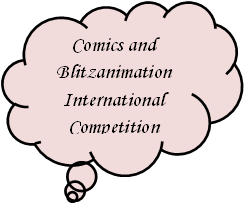 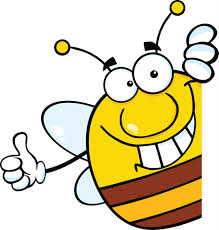 APPLICATION FORM II COMICS AND BLITZANIMATION INTERNATIONAL COMPETITION RUSE 2016APPLICATION FORM II COMICS AND BLITZANIMATION INTERNATIONAL COMPETITION RUSE 2016APPLICATION FORM II COMICS AND BLITZANIMATION INTERNATIONAL COMPETITION RUSE 2016APPLICATION FORM II COMICS AND BLITZANIMATION INTERNATIONAL COMPETITION RUSE 2016APPLICATION FORM II COMICS AND BLITZANIMATION INTERNATIONAL COMPETITION RUSE 2016APPLICATION FORM II COMICS AND BLITZANIMATION INTERNATIONAL COMPETITION RUSE 2016APPLICATION FORM II COMICS AND BLITZANIMATION INTERNATIONAL COMPETITION RUSE 2016APPLICATION FORM II COMICS AND BLITZANIMATION INTERNATIONAL COMPETITION RUSE 2016APPLICATION FORM II COMICS AND BLITZANIMATION INTERNATIONAL COMPETITION RUSE 2016Deadline 30 April 201530 April 201530 April 201530 April 201530 April 201530 April 201530 April 201530 April 2015Address to be sent to e-mail:Tel.:7000 Ruse, Bulgaria1, Dondukov – Korsakov St.Lyben Karavelov Regional Library, Comics and Blitzanimation International Competitionservice@libruse.bg, libruse@libruse.bg + 359 82 820 126; fax : +359 82 820134; mob.: +359 878 5749167000 Ruse, Bulgaria1, Dondukov – Korsakov St.Lyben Karavelov Regional Library, Comics and Blitzanimation International Competitionservice@libruse.bg, libruse@libruse.bg + 359 82 820 126; fax : +359 82 820134; mob.: +359 878 5749167000 Ruse, Bulgaria1, Dondukov – Korsakov St.Lyben Karavelov Regional Library, Comics and Blitzanimation International Competitionservice@libruse.bg, libruse@libruse.bg + 359 82 820 126; fax : +359 82 820134; mob.: +359 878 5749167000 Ruse, Bulgaria1, Dondukov – Korsakov St.Lyben Karavelov Regional Library, Comics and Blitzanimation International Competitionservice@libruse.bg, libruse@libruse.bg + 359 82 820 126; fax : +359 82 820134; mob.: +359 878 5749167000 Ruse, Bulgaria1, Dondukov – Korsakov St.Lyben Karavelov Regional Library, Comics and Blitzanimation International Competitionservice@libruse.bg, libruse@libruse.bg + 359 82 820 126; fax : +359 82 820134; mob.: +359 878 5749167000 Ruse, Bulgaria1, Dondukov – Korsakov St.Lyben Karavelov Regional Library, Comics and Blitzanimation International Competitionservice@libruse.bg, libruse@libruse.bg + 359 82 820 126; fax : +359 82 820134; mob.: +359 878 5749167000 Ruse, Bulgaria1, Dondukov – Korsakov St.Lyben Karavelov Regional Library, Comics and Blitzanimation International Competitionservice@libruse.bg, libruse@libruse.bg + 359 82 820 126; fax : +359 82 820134; mob.: +359 878 5749167000 Ruse, Bulgaria1, Dondukov – Korsakov St.Lyben Karavelov Regional Library, Comics and Blitzanimation International Competitionservice@libruse.bg, libruse@libruse.bg + 359 82 820 126; fax : +359 82 820134; mob.: +359 878 574916Results will be announced inJune 2016June 2016June 2016June 2016June 2016June 2016June 2016June 2016TitleTitleTitleTitleTitleTitleTitleTitleTitleCategoryCategoryCategoryCategoryCategoryCategoryCategoryCategoryCategoryComics                     Comics                     Comics                     Comics                     BlitzanimationBlitzanimationBlitzanimationTechniqueTechniqueTechniqueTechniqueTechniqueTechniqueTechniqueTechniqueTechniquePagesPagesPagesPagesPagesMinutesMinutesMinutesMinutesYear of productionYear of productionYear of productionYear of productionYear of productionYear of productionYear of productionYear of productionYear of productionAuthorsAuthors1. Author/ text 1. Author/ text 1. Author/ text 1. Author/ text 2. Artist/actor2. Artist/actor2. Artist/actorFirst nameFamily nameFirst nameFamily nameDate of birthDate of birthDate/month/year………….  …………..  ………………..  Date/month/year………….  …………..  ………………..  Date/month/year………….  …………..  ………………..  Date/month/year………….  …………..  ………………..  Date/month/year………….  …………..  ………………..  Date/month/year………….  …………..  ………………..  Date/month/year………….  …………..  ………………..  AddressAddressStreet………………………………………..Town…………………………………………..Country/code…………………………………Street………………………………………..Town…………………………………………..Country/code…………………………………Street………………………………………..Town…………………………………………..Country/code…………………………………Street………………………………………..Town…………………………………………..Country/code…………………………………Street ………………………………………………….Town………………………………………………..Country/code ………………………………….Street ………………………………………………….Town………………………………………………..Country/code ………………………………….Street ………………………………………………….Town………………………………………………..Country/code ………………………………….Contact info:Теl.e-mailContact info:Теl.e-mailNationalityNationalityDate Date Date SignatureSignatureSignatureSignatureSignatureSignature